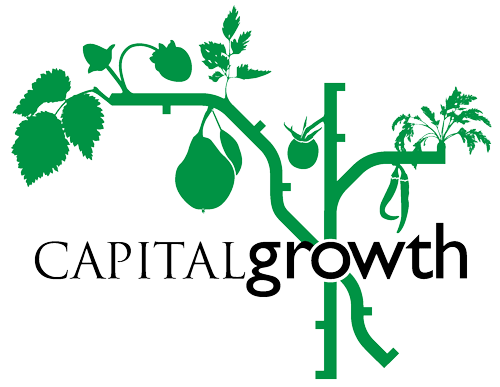 Contact DetailsWhat produce/products do you think you will bring to the school marketplace and in which quantities? We would like to see anything from fresh produce to school made goods like jam, chutney, cordial, potted plants, seeds, home-grown fresh vegetables and fruits. Everything should include produce from your school garden.We allow a maximum of 5 people to come to the marketplace including adults and children (you need to be able to bring pupils along). How many people would you like to bring along? Please specify the number of children and adultsWill your school be able to enter our ‘Showcase your growing’ competition? The competition requires schools to create an A2 display of pictures, recipes and stories about their garden. We will send you more details once we receive your application. The competition will be judged at the Marketplace.Please noteEach school will be allocated ONE TABLE (1 meter by 2 meters) so only bring enough produce for one table and make sure you can carry what you bringParking at City Hall is difficult so we ask that unless you need a disabled parking space you use public transport. If you need a disabled parking space please let us know by emailing julie@sustainweb.org .Thank you for taking part and if you have any questions please email julie@sustainweb.org Your name:Name of the schoolCapital Growth space number (if applicable)Email:Phone number: